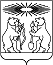 О внесении изменений в постановление администрации Северо-Енисейского района «Об утверждении муниципальной программы «Защита населения и территории Северо-Енисейского района от чрезвычайных ситуаций природного и техногенного характера и обеспечение профилактики правонарушений»В связи с письмом Контрольно счетной комиссии Северо-Енисейского района от 22.12.2020 № 50, в целях корректировки и уточнения финансовых мероприятий муниципальной программы «Защита населения и территории Северо-Енисейского района от чрезвычайных ситуаций природного и техногенного характера и обеспечение профилактики правонарушений», руководствуясь статьей 34 Устава Северо-Енисейского района, ПОСТАНОВЛЯЮ:1. Внести в постановление администрации Северо-Енисейского района от 21.10.2013 № 526-п «Об утверждении муниципальной программы «Защита населения и территории Северо-Енисейского района от чрезвычайных ситуаций природного и техногенного характера и обеспечение профилактики правонарушений» (в редакции постановлений администрации Северо-Енисейского района от 16.12.2013 № 754-п, от 25.04.2014 № 153-п, от 03.06.2014 № 232-п, от 03.07.2014 № 289-п, от 08.07.2014 № 303-п, от 08.09.2014 № 434-п, от 02.10.2014 № 479-п, от 13.11.2014г № 553-п, от 01.12.2014 № 594-п, от 22.12.2014г № 664-п, от 24.12.2014 №675-п, от 18.02.2015 № 44-п, от 15.05.2015 № 161-п, от 19.06.2015 № 288-п, от 13.07.2015 № 380-п, от 26.08.2015 №507-п, от 28.09.2015 № 594-п, от 20.10.2015 № 636-п, от 13.11. 2015 № 674-п, от 08.12.2015 № 787-п, от 17.12.2015 № 813-п, от 24.02.2016 № 60-п, от 29.04.2016 № 241-п, от 10.06.2016 № 370-п, от 30.06.2016 № 422-п, от 28.07.2016 № 516-п, от 02.09.2016 № 599-п, от 07.10.2016 № 676-п, от 10.11.2016 № 742-п, от 14.12.2016 № 872-п, от 09.02.2017 № 34-п, от 30.03.2017 № 106-п, от 22.05.2017 № 188-п, от 14.06.2017 № 225-п, от 05.07.2017 №261-п, от 21.09.2017 № 356-п, от 12.10.2017 №392-п, от 01.11.2017 № 422-п, от 08.11.2017 № 434-п, от 16.11.2017 № 447-п, от 05.12.2017 № 462-п, от 25.12.2017 № 505-п, от 25.01.2018 № 33-п, от 06.03.2018 № 73-п, от 17.04.2018 № 119-п, от 31.07.2018 № 230-п, от 17.08.2018 № 263-п, от 27.09.2018  № 303-п, от 01.11.2018 № 365-п, от 12.11.2018 № 389-п, от 23.11.2018 № 411-п, от 18.12.2018 № 450-п, от 25.12.2018 № 471-п, от 30.01.2019 № 31-п, от 06.03.2019 № 77-п, от 24.05.2019 № 176-п, от 14.06.2019 № 219-п, от 08.07.2019 № 240-п, от 18.07.2019 № 266-п, от  02.08.2019 №  286-п, от  07.10.2019 № 358-п, от 30.10.2019 № 399-п, от 22.11.2019 № 446-п, от 16.12.2019 № 493-п, от 27.12.2019 № 524-п, от 28.01.2020 № 22-п, от 07.02.2020 № 58-п, от 11.03.2020 № 96-п, от 22.04.2020  № 147-п, от 05.06.2020 № 248-п, от 22.07.2020 № 298-п, от 25.08.2020 № 325-п; от 30.10.2020 № 494-п) (далее – постановление), следующие изменения:1) в приложении к постановлению, именуемом «Муниципальная программа «Защита населения и территории Северо-Енисейского района от чрезвычайных ситуаций природного и техногенного характера и обеспечение профилактики правонарушений»», (далее – муниципальная программа) строку 9 «Информация по ресурсному обеспечению муниципальной программы, в том числе по годам реализации программы» таблицы «Паспорт муниципальной программы» изложить в следующей редакции:«»;2) Приложение 2 к паспорту муниципальной программы изложить в новой редакции согласно приложению 1 к настоящему постановлению;3) приложение 3 к паспорту муниципальной программы изложить в новой редакции согласно приложению 2 к настоящему постановлению;4) в приложении № 3 к муниципальной программе в таблице «Паспорт муниципальной подпрограммы» строку «Объемы и источники финансирования подпрограммы на период действия подпрограммы с указанием на источники финансирования по годам реализации подпрограммы» изложить в следующей редакции:«»;5) в приложении № 2 к подпрограмме «Обеспечение предупреждения возникновения и развития чрезвычайных ситуаций природного и техногенного характера» задачу 2: «Обеспечение деятельности МКУ «АСФ» изложить в следующей редакции:»;2. Настоящее постановление подлежит опубликованию в газете «Северо-Енисейский ВЕСТНИК» и размещению на официальном сайте Северо-Енисейского района www.admse.ru в сети Интернет.3. Настоящее постановление вступает в силу со дня его опубликования в газете «Северо-Енисейский ВЕСТНИК».Временно исполняющий полномочияГлавы Северо-Енисейского района,заместитель главы района по финансами бюджетному устройству, руководительФинансового управления администрацииСеверо-Енисейского района	А.Э. ПерепелицаПриложение № 1к постановлению администрации Северо-Енисейскогорайона от  23.04.2021  №  194-п(новая  редакция Приложения 2 к паспорту муниципальной программы «Защита населения и территории Северо-Енисейского района от чрезвычайных ситуаций природного и техногенного характера и обеспечение профилактики правонарушений», утвержденной постановлениемадминистрации Северо-Енисейского района  от 21.10.2013 № 526-п)Информация о ресурсном обеспечении муниципальной программы Северо-Енисейского района(рублей)Приложение № 2к постановлению администрации Северо-Енисейского районаот  23.04.2021  №  194-п(новая редакция Приложения 3к паспорту муниципальной программы «Защита населения и территории Северо-Енисейского района от чрезвычайных ситуаций природного и техногенного характераи обеспечение профилактики правонарушений»,  утвержденной постановлениемадминистрации Северо-Енисейского района  от 21.10.2013 № 526-п)Информацияоб источниках финансирования подпрограмм, отдельных мероприятий муниципальной программы Северо-Енисейского района(рублей)АДМИНИСТРАЦИЯ СЕВЕРО-ЕНИСЕЙСКОГО РАЙОНАПОСТАНОВЛЕНИЕАДМИНИСТРАЦИЯ СЕВЕРО-ЕНИСЕЙСКОГО РАЙОНАПОСТАНОВЛЕНИЕ«23» апреля 2021 г.№ 194-пгп Северо-Енисейскийгп Северо-Енисейский9.Информация по ресурсному обеспечению муниципальной программы, в том числе по годам реализации программы1. Общий объем бюджетных ассигнований составляет 340940491,94 рублей, в том числе по годам:2014 год – 24085763,75 рублей;2015 год – 33503563,77 рублей;2016 год – 35848551,51 рублей;2017 год – 31245558,21 рублей;2018 год – 26068468,24 рублей;2019 год – 29855112,76 рублей;2020 год – 36020341,99 рублей;2021 год –44281865,71 рублей; 2022 год – 40035633,00 рублей;2023 год – 39995633,00 рублей.Из них средства бюджета Северо-Енисейского района составляет всего – 331836623,52 рублей, в том числе по годам:2014 год – 24085763,75 рублей;2015 год – 33503563,77 рублей;2016 год – 35114728,97 рублей;2017 год – 30807960,65 рублей;2018 год – 24970543,22 рублей;2019 год – 29018363,46 рублей;2020 год – 34929741,99 рублей;2021 год – 42539465,71 рублей;2022 год – 38453233,00 рублей;2023 год – 38413259,00 рублей;2. Средства бюджета Красноярского края составляют 9103894,42 рублей, в том числе по годам: 2016 год – 733822,54 рублей;2017 год – 437597,56 рублей;2018 год – 1097925,02 рублей;2019 год – 836749,30 рублей;2020 год – 1090600,00 рублей; 2021 год – 1742400,00 рублей; 2022 год – 1582400,00 рублей; 2023 год – 1582400,00 рублей. Объемы и источники финансирования подпрограммы на период действия подпрограммы с указанием на источники финансирования по годам реализации подпрограммы1. Общий объем бюджетных ассигнований составляет                 115662183,51 рублей, в том числе по годам: 2021 год – 41273295,51 рублей;2022 год – 37214444,00 рублей;2023 год – 37174444,00 рублей.Из них средства бюджета Северо-Енисейского района составляет всего – 114902183,51 рублей, в том числе по годам:2021 год – 40913295,51 рублей;2022 год – 37014444,00 рублей;2023 год – 36974444,00 рублей.2. Средства бюджета Красноярского края составляют 760000,00 рублей, в том числе по годам:2021 год – 360000,00 рублей;2022 год – 200000,00 рублей;2023 год – 200000,00 рублей.№ппНаименованиепрограммы,подпрограммыГРБСКод бюджетной классификацииКод бюджетной классификацииКод бюджетной классификацииКод бюджетной классификацииРасходы по годам реализации программы, (руб.)Расходы по годам реализации программы, (руб.)Расходы по годам реализации программы, (руб.)Расходы по годам реализации программы, (руб.)Ожидаемый непосредственный результат (краткое описание) от реализации подпрограммного мероприятия (в том числе натуральном выражении)№ппНаименованиепрограммы,подпрограммыГРБСГРБСРзПрЦСРВР2021 год2022 год2023 годИтого на очередной финансовый год и плановый периодОжидаемый непосредственный результат (краткое описание) от реализации подпрограммного мероприятия (в том числе натуральном выражении)1234567891011122Задача 2:Обеспечение деятельности МКУ «АСФ» Администрация Северо-Енисейского района39423295,5135214444,0035214444,00109852183,51Финансовое обеспечение деятельности учреждения2.1Оплата труда и начисление на оплату трудаАдминистрация Северо-Енисейского района4410309051018800011125 281 515,6024 161 916,0024 161 916,0073 605347,60Финансовое обеспечение деятельности учреждения2.1Оплата труда и начисление на оплату трудаАдминистрация Северо-Енисейского района441030905101880001197 632 685,307 294 566,007 294 566,0022 221 817,30Финансовое обеспечение деятельности учреждения2.1Оплата труда и начисление на оплату трудаАдминистрация Северо-Енисейского района44103090510188011111185 142,270,000,00185 142,27Финансовое обеспечение деятельности учреждения2.1Оплата труда и начисление на оплату трудаАдминистрация Северо-Енисейского района4410309051018801111955 912,970,000,0055 912,97Финансовое обеспечение деятельности учреждения2.2Иные выплаты персоналу за исключением фонда оплаты трудаАдминистрация Северо-Енисейского района441030905101880011121 800,000,000,001 800,00Финансовое обеспечение деятельности учреждения2.3Гарантии и компенсации для лиц работающих в Северо-Енисейском районеАдминистрация Северо-Енисейского района44103090510188010112335 662,00335 662,00335 662,001 006 986,00Финансовое обеспечение деятельности учреждения2.4  Расходы связанные со       служебными командировкамиАдминистрация Северо-Енисейского района441030905101880201128 700,008 700,008 700,0026 100,00Финансовое обеспечение деятельности учреждения2.52.62.72.82.92.102.11Расходы на организацию профессионального образования и повышение квалификацииАдминистрация Северо-Енисейского района44103090510188021112163 350,00163 350,00163 350,00490 050,00Финансовое обеспечение деятельности учреждения2.52.62.72.82.92.102.11Расходы на организацию профессионального образования и повышение квалификацииАдминистрация Северо-Енисейского района44103090510188021244115 000,00115 000,00115 000,00345 000,00Финансовое обеспечение деятельности учреждения2.52.62.72.82.92.102.11Услуги связиАдминистрация Северо-Енисейского района44103090510188030244467 780,00453 620,00453 620,001 375 020,00Финансовое обеспечение деятельности учреждения2.52.62.72.82.92.102.11Коммунальные услугиАдминистрация Северо-Енисейского района441030905101880502445 087,082 367,282 367,289 821,64Финансовое обеспечение деятельности учреждения2.52.62.72.82.92.102.11Коммунальные услугиАдминистрация Северо-Енисейского района441030905101880502472 070 717,73729 450,72729 450,723 529 619,17Финансовое обеспечение деятельности учреждения2.52.62.72.82.92.102.11Расходы на проведение теку щего ремонтаАдминистрация Северо-Енисейского района4410309051018806024430 000,0030 000,0030 000,0090 000,00Финансовое обеспечение деятельности учреждения2.52.62.72.82.92.102.11Работы, услуги по содержанию имуществаАдминистрация Северо-Енисейского района44103090510188061244186 993,8091 901,0091 901,00370 795,80Финансовое обеспечение деятельности учреждения2.52.62.72.82.92.102.11Прочие расходыАдминистрация Северо-Енисейского района4410309051018807011240 174,009 420,009 420,0059 014,00Финансовое обеспечение деятельности учреждения2.52.62.72.82.92.102.11Прочие расходыАдминистрация Северо-Енисейского района44103090510188070244499 274,76456 491,00456491,001 412 256,76Финансовое обеспечение деятельности учреждения2.52.62.72.82.92.102.11Прочие расходыАдминистрация Северо-Енисейского района4410309051018807085311 000,0011 000,0011 000,0033 000,00Финансовое обеспечение деятельности учреждения2.52.62.72.82.92.102.11Прочие расходыАдминистрация Северо-Енисейского района4410309051018807085211 500,000,000,0011 500,00Финансовое обеспечение деятельности учреждения2.52.62.72.82.92.102.11Увеличение стоимости основных средствАдминистрация Северо-Енисейского района44103090510188080244810 000,000,000,00810 000,00Финансовое обеспечение деятельности учреждения2.52.62.72.82.92.102.11Увеличение стоимости материальных запасовАдминистрация Северо-Енисейского района441030905101880902441 150 000,001 150 000,001 150 000,003 450 000,00Финансовое обеспечение деятельности учреждения2.12Субсидии бюджетам муниципальных образований края на частичное финансирование (возмещение) расходов на содержание единых дежурно-диспетчерских служб муниципальных образований Красноярского края в рамках подпрограммы «Предупреждение, спасение, помощь населению края в чрезвычайных ситуациях» государственной программы Красноярского края «Защита от чрезвычайных ситуаций природного и техногенного характера и обеспечение безопасности населения»Администрация Северо-Енисейского района44103090510074130244360 000,00200 000,00200 000,00760 000,00Дополнительное финансовое обеспечение деятельности ЕДДС района2.13Софинансирование субсидии бюджетам муниципальных образований края на частичное финансирование (возмещение) расходов на содержание единых дежурно-диспетчерских служб муниципальных образований Красноярского края в рамках подпрограммы «Предупреждение, спасение, помощь населению края в чрезвычайных ситуациях» государственной программы Красноярского края «Защита от чрезвычайных ситуаций природного и техногенного характера и обеспечение безопасности населения»Администрация Северо-Енисейского района441030905100S41302441 000,001 000,001 000,003 000,00Дополнительное финансовое обеспечение деятельности ЕДДС районаВСЕГО:ВСЕГО:41273295,5137214444,0037174 444,00115 662 183,51№ппСтатус (муниципальная программа, подпрограмма, отдельное мероприятие)Наименование программы, подпрограммы, отдельного мероприятияНаименование ГРБСКод бюджетной классификации Код бюджетной классификации Код бюджетной классификации Код бюджетной классификации 2021 год2022 год2023 годИтого на очередной финансовый год и плановый период№ппСтатус (муниципальная программа, подпрограмма, отдельное мероприятие)Наименование программы, подпрограммы, отдельного мероприятияНаименование ГРБСГРБСРзПрЦСРВРпланпланпланИтого на очередной финансовый год и плановый период1234567810111213Муниципальная программа«Защита населения и территории Северо-Енисейского района от чрезвычайных ситуаций природного и техногенного характера и обеспечение профилактики правонарушений»всего расходные обязательства по программе441ХХХ44281865,7140035659,0039995659,00124313183,71Муниципальная программа«Защита населения и территории Северо-Енисейского района от чрезвычайных ситуаций природного и техногенного характера и обеспечение профилактики правонарушений»в том числе по ГРБС:44144281865,7140035659,0039995659,00124313183,711Подпрограмма 1Обеспечение предупреждения возникновения и развития чрезвычайных ситуаций природного и техногенного
характеравсего расходные обязательства по подпрограмме441ХХХ41273295,5137214444,0037174444,00115662183,511Подпрограмма 1Обеспечение предупреждения возникновения и развития чрезвычайных ситуаций природного и техногенного
характерав том числе по ГРБС:441ХХХ41273295,5137214444,0037174444,00115662183,512Подпрограмма 2Обеспечение первичных мер пожарной безопасности в населенных пунктах района.всего расходные обязательства по подпрограмме441ХХХ2653544,202466189,002466189,007585948,20Подпрограмма 2Обеспечение первичных мер пожарной безопасности в населенных пунктах района.в том числе поГРБС:441ХХХ2653544,202466189,002466189,007585948,203Подпрограмма 3Профилактика правонарушений в районевсего расходные обязательства по подпрограмме441ХХХ355000,00355000,00355000,001065000,003Подпрограмма 3Профилактика правонарушений в районев том числе поГРБС:441ХХХ355000,00355000,00355000,001065000,00№ппСтатус (муниципальная программа, подпрограмма, отдельное мероприятие)Наименование муниципальной программы, подпрограммы муниципальной программыУровень бюджетной системы / источники финансирования2021 год2022 год2023 годИтого на очередной финансовый год и плановый период№ппСтатус (муниципальная программа, подпрограмма, отдельное мероприятие)Наименование муниципальной программы, подпрограммы муниципальной программыУровень бюджетной системы / источники финансированияпланпланпланИтого на очередной финансовый год и плановый период12345678Муниципальнаяпрограмма Защита населения и территории Северо-Енисейского района от чрезвычайных ситуаций природного и техногенного характера и обеспечение профилактики правонарушенийВсего 44281865,7140035659,0039995659,00124313183,71Муниципальнаяпрограмма Защита населения и территории Северо-Енисейского района от чрезвычайных ситуаций природного и техногенного характера и обеспечение профилактики правонарушенийв том числе: Муниципальнаяпрограмма Защита населения и территории Северо-Енисейского района от чрезвычайных ситуаций природного и техногенного характера и обеспечение профилактики правонарушенийфедеральный бюджет Муниципальнаяпрограмма Защита населения и территории Северо-Енисейского района от чрезвычайных ситуаций природного и техногенного характера и обеспечение профилактики правонарушенийкраевой бюджет 1742400,001582400,001582400,004907200,00Муниципальнаяпрограмма Защита населения и территории Северо-Енисейского района от чрезвычайных ситуаций природного и техногенного характера и обеспечение профилактики правонарушенийвнебюджетные источники Муниципальнаяпрограмма Защита населения и территории Северо-Енисейского района от чрезвычайных ситуаций природного и техногенного характера и обеспечение профилактики правонарушенийбюджет района42539465,7138453259,0038413259,00119405983,71Муниципальнаяпрограмма Защита населения и территории Северо-Енисейского района от чрезвычайных ситуаций природного и техногенного характера и обеспечение профилактики правонарушенийюридические лица1Подпрограмма 1Обеспечение предупреждения возникновения и развития чрезвычайных ситуаций природного и техногенного характераВсего 41273295,5137214444,0037174444,00115662183,511Подпрограмма 1Обеспечение предупреждения возникновения и развития чрезвычайных ситуаций природного и техногенного характерав том числе: 1Подпрограмма 1Обеспечение предупреждения возникновения и развития чрезвычайных ситуаций природного и техногенного характерафедеральный бюджет 1Подпрограмма 1Обеспечение предупреждения возникновения и развития чрезвычайных ситуаций природного и техногенного характеракраевой бюджет 360000,00200000,00200000,00760000,001Подпрограмма 1Обеспечение предупреждения возникновения и развития чрезвычайных ситуаций природного и техногенного характеравнебюджетные источники 1Подпрограмма 1Обеспечение предупреждения возникновения и развития чрезвычайных ситуаций природного и техногенного характерабюджет района40913295,5137014444,0036974444,00114902183,511Подпрограмма 1Обеспечение предупреждения возникновения и развития чрезвычайных ситуаций природного и техногенного характераюридические лица2Подпрограмма 2Обеспечение первичных мер пожарной безопасности в населенных пунктах районаВсего 2653544,202466189,002466189,007585948,202Подпрограмма 2Обеспечение первичных мер пожарной безопасности в населенных пунктах районав том числе: 2Подпрограмма 2Обеспечение первичных мер пожарной безопасности в населенных пунктах районафедеральный бюджет 2Подпрограмма 2Обеспечение первичных мер пожарной безопасности в населенных пунктах районакраевой бюджет 1382400,001382400,001382400,004147200,002Подпрограмма 2Обеспечение первичных мер пожарной безопасности в населенных пунктах районавнебюджетные источники2Подпрограмма 2Обеспечение первичных мер пожарной безопасности в населенных пунктах районабюджет района1271170,201083815,001083815,003438800,202Подпрограмма 2Обеспечение первичных мер пожарной безопасности в населенных пунктах районаюридические лица3Подпрограмма 3Профилактика правонарушений в районеВсего 355000,00355000,00355000,001065000,003Подпрограмма 3Профилактика правонарушений в районев том числе: 3Подпрограмма 3Профилактика правонарушений в районефедеральный бюджет 3Подпрограмма 3Профилактика правонарушений в районекраевой бюджет 3Подпрограмма 3Профилактика правонарушений в районевнебюджетные источники 3Подпрограмма 3Профилактика правонарушений в районебюджет района355000,00355000,00355000,001065000,003Подпрограмма 3Профилактика правонарушений в районеюридические лица